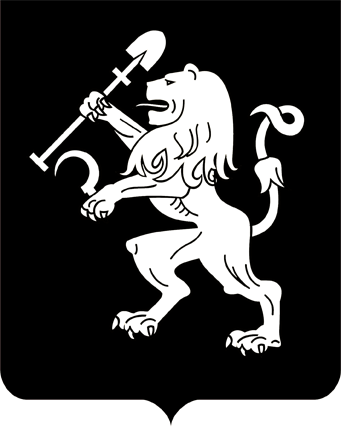 АДМИНИСТРАЦИЯ ГОРОДА КРАСНОЯРСКАРАСПОРЯЖЕНИЕО внесении изменения в распоряжение администрации города от 22.10.2015 № 697-архВ связи с технической ошибкой, руководствуясь ст. 45, 58, 59 Устава города Красноярска, распоряжением Главы города от 22.12.2006 № 270-р:1. Внести изменение в распоряжение администрации города                   от 22.10.2015 № 697-арх «О развитии застроенной территории в границах квартала ул. Энергетиков – ул. Свободной – ул. Львовской –                      ул. Турбинной», заменив в пункте 1 слово «Кировском» словом «Ленинском».2. Настоящее распоряжение опубликовать в газете «Городские  новости» и разместить на официальном сайте администрации города.Заместитель Главы города –руководитель департамента градостроительства                                                                 М.Ф. Зуевский05.11.2015№ 704-арх